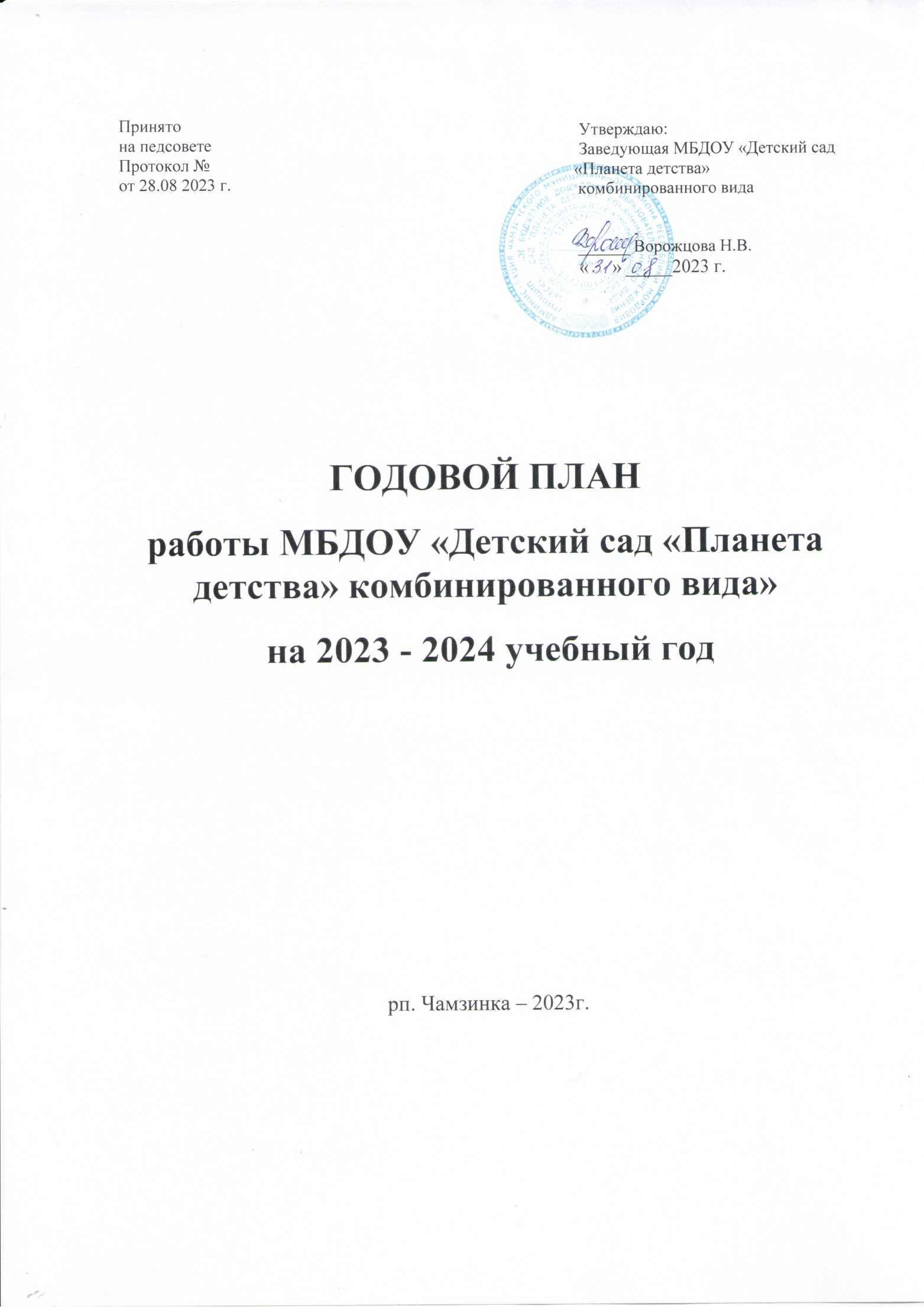                                          ОглавлениеИНФОРМАЦИОННЫЙ РАЗДЕЛМуниципальное бюджетное дошкольное образовательное учреждение "Детский сад "Планета детства" комбинированного вида" функционирует с 25.03.2019 г., расположен по адресу: 431700, Республика Мордовия, Чамзинский район, рп. Чамзинка, ул. Терешковой, д. 17А, тел./факс: 8 (83437) 2 - 18 - 56, Е - mail: ds-planeta@mail.ru, ds.plan.det@e-mordovia.ru, сайт: https://planetacham.schoolrm.ruЗарегистрировано Постановлением администрации Октябрьского района города Самары № 570 от 31.03.94 г.Имеется музыкальный зал; методический кабинет, кабинет учителя - логопеда.Режим работы:пятидневная неделя работы,время работы с 7.00 до19.00, с понедельника по пятницу,выходные дни: суббота, воскресенье, праздничные дни.Фундамент образовательного процесса составляет основная общеобразовательная программа дошкольного образования (далее – Программа), разработанная и утверждённая в ДОУ.Цель и задачи деятельности в рамках реализации основной общеобразовательной программы определяются ФОП ДО, ФГОС ДО, Уставом, приоритетным направлением ДОУ, с учетом регионального компонента, на основе анализа результатов предшествующей педагогической деятельности, потребностей детей и родителей, социума, в котором находится дошкольное образовательное учреждение.Цели Программы:разностороннее развитие ребёнка в период дошкольного детства с учётом возрастных и индивидуальных особенностей на основе духовно-нравственных ценностей российского народа, исторических и национально-культурных традиций.Реализация Программы направлена на:создание ПДР (пространство детской реализации) - поддержку детской инициативы, творчества, развитие личности ребенка;создание условий для самореализации ребенка; создание каждому ребенку условий для наиболее полного раскрытия возрастных возможностей и способностей, так как задача дошкольного воспитания состоит не в максимальном ускорении развития дошкольника, и не в форсировании сроков и темпов перевода его на "рельсы" школьного возраста; обеспечение разнообразия детской деятельности – близкой и естественной для ребенка: игры, общения с взрослыми и сверстниками, экспериментирования, предметной, изобразительной, музыкальной. Чем полнее и разнообразнее детская деятельность, тем больше она значима для ребенка и отвечает его природе; ориентацию всех условий реализации программы на ребенка, создание эмоционально комфортной обстановки и благоприятной среды его позитивного развития.Для достижения поставленных целей Программа предусматривает решение следующих задач:обеспечение единых для Российской Федерации содержания ДО и планируемых результатов освоения образовательной программы ДО;приобщение детей (в соответствии с возрастными особенностями) к базовым ценностям российского народа - жизнь, достоинство, права и свободы человека, патриотизм, гражданственность, высокие нравственные идеалы, крепкая семья, созидательный труд, приоритет духовного над материальным, гуманизм, милосердие, справедливость, коллективизм, взаимопомощь и взаимоуважение, историческая память и преемственность поколений, единство народов России; создание условий для формирования ценностного отношения к окружающему миру, становления опыта действий и поступков на основе осмысления ценностей;построение (структурирование) содержания образовательной деятельности на основе учёта возрастных и индивидуальных особенностей развития;создание условий для равного доступа к образованию для всех детей дошкольного возраста с учётом разнообразия образовательных потребностей и индивидуальных возможностей;охрана и укрепление физического и психического здоровья детей, в том числе их эмоционального благополучия;обеспечение развития физических, личностных, нравственных качеств и основ патриотизма, интеллектуальных и художественно-творческих способностей ребёнка, его инициативности, самостоятельности и ответственности;обеспечение психолого-педагогической поддержки семьи и повышение компетентности родителей (законных представителей) в вопросах воспитания, обучения и развития, охраны и укрепления здоровья детей, обеспечения их безопасности;достижение детьми на этапе завершения ДО уровня развития, необходимого и достаточного для успешного освоения ими образовательных программ начального общего образования.В своей деятельности МБДОУ "Детский сад "Планета детства" комбинированного вида" руководствуется следующими нормативно – правовыми документами:Федеральный закон от 29.12.2012 №273-ФЗ "Об образовании в Российской Федерации"; Приказ Министерства образования и науки Российской Федерации от 17.10.2013 г. №1155 "Об утверждении Федерального государственного образовательного стандарта дошкольного образования"; Приказ Министерства просвещения РФ от 31 июля 2020 г. № 373 "Об утверждении Порядка организации и осуществления образовательной деятельности по основным общеобразовательным программам - образовательным программам дошкольного образования"; Письмо Министерства   образования   и   науки   РФ   от   28.02.2014.   № 08-249 "Комментарии к ФГОС ДО";Постановление Главного государственного санитарного врача Российской Федерации от 27.10.2020 № 32 "Об утверждении СанПиН 2.3/2.4.3590-20 "Санитарно- эпидемиологические требования к организации общественного питания населения";Постановление Главного государственного санитарного врача Российской Федерации от 28.09.2020 г. № 28 "Об утверждении СанПиН 2.4.3648-20 "Санитарно- эпидемиологические требования к организации воспитания и обучения, отдыха и оздоровления детей и молодежи".2. АНАЛИЗ ВОСПИТАТЕЛЬНО - ОБРАЗОВТЕЛЬНОЙ РАБОТЫВ 2022 – 2023 учебном году основной целью работы педагогического коллектива МБДОУ "Детский сад "Планета детства" комбинированного вида" являлось создание образовательного пространства, направленного на непрерывное накопление ребёнком культурного опыта и общения в процессе активного взаимодействия с окружающей средой, общения со сверстниками и взрослыми при решении задач социально-коммуникативного, познавательного, речевого, художественно-эстетического и физического развития в соответствии с возрастными и индивидуальными особенностями.Достижение цели планировалось осуществить посредством решения следующих задач:1. Оптимизирование образовательной деятельности детей на основе современных технологий в условиях реализации ФГОС, совершенствование подходов к   выбору оптимальных педагогических форм, средств и методов при решении задач образовательных областей в соответствии с ФГОС.2. Специфика развития игры у детей разного возраста, воспитание умения играть в коллективе, развитие активности в творческой игре.3. Воспитание гражданственности, чувства патриотизма у дошкольников, развитие коммуникативных навыков и толерантности, уважения к общечеловеческим ценностям.4. Формирование у дошкольников основ финансовой грамотности, создание условий для формирования элементарных экономических представлений.	Содержание и качество подготовки воспитанниковДля наблюдения за ходом реализации образовательной программы, отслеживания эффективности ее выполнения и внесения, по мере необходимости корректировки в процесс ее реализации в детском саду, в течение учебного года проводилась большая и планомерная работа по освоению детьми знаний, умений и овладению навыками. Педагоги вели наблюдения за достижениями каждого ребенка, проводили коррекционную работу. В конце учебного года была проведена педагогическая диагностика (мониторинг) по основным направлениям развития воспитанников в форме наблюдений за детьми в повседневной жизни и в процессе непосредственно образовательной деятельности с ними с периодичностью 2 раз в год (сентябрь - май).Общая картина позволяет выделить детей, которые нуждаются в особом внимании педагога и в отношении которых необходимо скорректировать, изменить способы взаимодействия.Результаты мониторинга освоения программы воспитанниками	Вывод: Программа освоена с учётом возрастных требований, педагогический коллектив работал плодотворно. Это свидетельствует о достаточно высоком уровне профессиональной деятельности педагогического коллектива. Организация педагогического процесса в ДОУ отличается гибкостью, ориентированностью на возрастные и индивидуальные особенности детей, что позволяет осуществить личностно- ориентированный подход к воспитанникам. Содержание учебно-воспитательной работы соответствует требованиям социального заказа (родителей, школы), обеспечивает обогащенное развитие детей. Важно отметить, что все воспитанники возрастных групп показали высокие результаты по всем направлениям развития, что позволит им хорошо адаптироваться к новым социальным условиям и в дальнейшем успешно обучаться в школе. Добиться данных результатов удалось благодаря созданию условий для продвижения каждого ребенка на основе учета его индивидуальных возможностей и потребностей, обогащения развивающей предметно – пространственной среды, применения деятельностного подхода, использования современных технологий и методов развивающего обучения. О результативности деятельности педагогического коллектива в 2022 – 2023 учебном году говорит активное участие в методических мероприятиях различного уровня, а также становились призерами данных мероприятий.Результаты участия воспитанников в мероприятиях различного уровняКадровое обеспечение. Педагогическая активностьКраткая характеристика педагогического состава МБДОУ "Детский сад "Планета детства" комбинированного вида":по уровню образования:Выводы: 13 педагогов (93%) имеют высшее образование, 1 педагог (7%) имеет среднее специальное образование.по стажу работы:Выводы: в ДОО работают педагоги - со стажем свыше трех лет, из них 6 (43%) педагогов от 5 до десяти лет, 8 (57%) педагогов свыше 10 лет.- по квалификационным категориям:Педагоги осуществляли трансляцию педагогического багажа на разном уровне: Всероссийские и областные семинары и конференции, методические объединения района, публикации (печатные и через интернет источники).29% педагогов, которые соответствуют занимаемой должности, готовят портфолио с целью аттестации на 1 квалификационную категорию в 2023 – 2024 учебном году. В ДОУ работает стабильный кадровый состав, способный эффективно осуществлять поставленные цели и задачи, активно участвовать в инновационной деятельности. Все это в комплексе дает высокий результат в организации педагогической деятельности, улучшении качества образования и воспитания дошкольников, положительно влияет на развитие ДОУ в целом.Результаты участия педагогического коллектива в конкурсах, соревнованиях, грантах различного уровня в 2022 -2023 учебном годуРезультаты участия педагогического коллектива в конкурсах, соревнованиях, грантах различного уровня в 2022 -2023 учебном годуВыводы:Наблюдается увеличение	числа педагогов с высшей квалификационной   категорией;В ДОУ работает стабильный кадровый состав, способный эффективно осуществлять поставленные цели и задачи, активно участвовать в инновационной деятельности. Все это в комплексе дает высокий результат в организации педагогической деятельности, улучшении качества образования и воспитания дошкольников, положительно влияет на развитие ДОУ в целом. Кадровая политика ДОУ направлена на развитие профессиональной компетентности педагогов и личностно-ориентированный подход к сотрудникам, учитываются профессиональные и образовательные запросы, созданы все условия для повышения профессионального уровня и личностной самореализации.Затруднения:Увеличение возрастного ценза педагогического коллектива;Низкий процент молодых специалистов;Подверженность "эмоциональному выгоранию" и стрессу.Перспективы:Создание комфортных условий труда для привлечения молодых специалистов.Привлечение педагогов в работу методических объединений, к участию в конкурсах профессионального мастерства и творческих группах. Организация работы по обобщению и передаче педагогического опыта на тематических семинарах и консультациях, посещение открытых мероприятий, активизация творческого потенциала педагогов для повышения качества образования.Планирование аттестационных мероприятий на 2023-2024 учебный год для педагогов, которым необходимо подтвердить соответствие занимаемой должности.ЦЕЛЬ И ЗАДАЧИ ОБРАЗОВАТЕЛЬНОЙ ДЕЯТЕЛЬНОСТИВ 2023/2024 УЧЕБНОМ ГОДУЦель: разностороннее развитие ребенка в период дошкольного детства с учетом возрастных и индивидуальных особенностей на основе духовно- нравственных ценностей народов РФ, исторических и национально-культурных традиций.Задачи:1. Повысить профессиональную компетентность педагогов ДОУ по основным направлениям ООП, разработанной на основе ФОП ДО 2. Совершенствовать работу педагогов по патриотическому воспитанию детей дошкольного возраста посредством волонтерского движения.3. Систематизировать работу педагогов по организации образовательной деятельности в соответствии с задачами образовательной области «Физическое развитие»4. Формирование у дошкольников основ финансовой грамотности, создание условий для формирования элементарных экономических представлений.ОРГАНИЗАЦИОННО - МЕТОДИЧЕСКИЙ БЛОКПлан работы по проведению педагогических советовЦиклограмма регулярно проводимых мероприятийПлан работы с педагогами по проведению консультаций, открытых коллективных просмотровПлан мероприятий по подготовке и проведению аттестации педагоговЦель – оказание психолого-педагогической помощи педагогическим работникам для подготовки и успешного прохождения аттестации, выявление перспектив использования потенциальных возможностей педагогических работников.Задачи:освоение норм аттестации педагогических и руководящих кадров образовательного учреждения;формирование и закрепление умений и навыков применения на практике нормативных актов, форм и процедур аттестации кадров;повышение профессиональной компетентности педагогов через способность педагога к рефлексии своей деятельности;готовность педагога к предъявлению результатов своей педагогической деятельности всем субъектам образовательного пространства.План работы по аттестации педагогических работников на 2023– 2024 учебный годПерспективный план прохождения аттестации педагогическими работниками в 2023 – 2027 годахПлан мероприятий по наполнению сайтаВЗАИМОСВЯЗЬ МБДОУ С СЕМЬЁЙ, СОЦИУМОМПлан организационно-педагогических мероприятий с родителямиВзаимодействие с социальными партнерамиПлан преемственности МБДОУ "Детский сад "Планета детства" комбинированного вида" с МБОУ Лицей №1  на 2023 – 2024 учебный годКОНТРОЛЬНО-АНАЛИТИЧЕСКИЙ БЛОК6.1 План-график контрольно-аналитической деятельностиЦель: оптимизация механизма контроля и координации работы, обеспечение качества образовательного процессаЗадачи:Изучение нормативно-правовой базы, регулирующей проведение контроляРазработка пакета документов по систематизации контроляПовышение персональной ответственности за результаты своего трудаДостижение внутренней стабильности и повышение качества образовательного процессаСоздание комфортных условий для сотрудников при проведении контроляТематический контроль7. АДМИНИСТРАТИВНАЯ РАБОТАПлан общих собраний работниковПлан административно-хозяйственной работыЦель: обеспечить материально-техническое функционирование дошкольного учреждения.Задачи: организовать деятельность в ДОУ в соответствии с требованиями СанПиН и противопожарного законодательства;своевременно устранять нарушения, поломки оборудования;осуществлять контроль за госзакупками продуктов питания;своевременно осуществлять подачу показаний приборов учета с использованием системы электронного документооборота.СОЗДАНИЕ БЕЗОПАСНОГО ПРОСТРАНСТВА И ЗДОРОВЬЕСБЕРЕГАЮЩЕЙ СРЕДЫПлан мероприятий по предупреждению детского дорожно - транспортного травматизмаПлан мероприятий по пожарной безопасностиПлан мероприятий, направленных на обеспечение безопасности жизнедеятельностиПлан мероприятий по охране трудаКомплексный план медицинской работыЦель: способствовать сохранению здоровья детей дошкольного возраста. Задачи:осуществлять организационно-медицинскую работу с учетом рекомендаций современной медицинской науки;прививать навыки здорового образа жизни детям дошкольного возраста, их родителям;систематизировать медицинскую деятельность в ДОУ в соответствии с требованиями СанПиН.1. ИНФОРМАЦИОННЫЙ РАЗДЕЛ32. АНАЛИЗ ВОСПИТАТЕЛЬНО - ОБРАЗОВТЕЛЬНОЙ РАБОТЫ52.1 Содержание и качество подготовки воспитанников                                                52.2 Кадровое обеспечение. Педагогическая активность83. ЦЕЛЬ И ЗАДАЧИ ОБРАЗОВАТЕЛЬНОЙ ДЕЯТЕЛЬНОСТИ В 2023/2024 УЧЕБНОМ ГОДУ134. ОРГАНИЗАЦИОННО - МЕТОДИЧЕСКИЙ БЛОК134.1 План работы по проведению педагогических советов134.2 Циклограмма регулярно проводимых мероприятий174.3 План работы с педагогами по проведению консультаций, открытых коллективных просмотров194.4 План мероприятий по подготовке и проведению аттестации педагогов224.5 План мероприятий по наполнению сайта265. ВЗАИМОСВЯЗЬ МБДОУ С СЕМЬЁЙ, СОЦИУМОМ275.1 План организационно-педагогических мероприятий с родителями                    275.2 Взаимодействие с социальными партнерами305.3 План преемственности МБДОУ «Детский сад «Планета детства» 30 комбинированного вида» с МБОУ Лицей №1 на 2023 – 2024 учебный год.6. КОНТРОЛЬНО-АНАЛИТИЧЕСКИЙ БЛОК326.1 План-график контрольно-аналитической деятельности327. АДМИНИСТРАТИВНАЯ РАБОТА367.1 План общих собраний работников367.2 План административно-хозяйственной работы368. СОЗДАНИЕ БЕЗОПАСНОГО ПРОСТРАНСТВА И ЗДОРОВЬЕСБЕРЕГАЮЩЕЙ СРЕДЫ                398.1 План мероприятий по предупреждению детского дорожно - транспортного травматизма398.2 План мероприятий по пожарной безопасности408.3 План мероприятий, направленных на обеспечение безопасности жизнедеятельности418.4 План мероприятий по охране труда428.5 Комплексный план медицинской работы43Наименование конкурсов, смотров др.ГодРезультат участияМеждународный уровеньМеждународный уровеньМеждународный уровеньПотекаев АрсенийМеждународный конкурс «Мой успех»Номинация: Мои космические фантазии (конкурс поделок)2022г.Победитель (1 МЕСТО)Всероссийский уровеньВсероссийский уровеньВсероссийский уровеньПотекаев АрсенийII Всероссийский творческий конкурс«ВЕЛИКАЯ ПОБЕДА ВЕЛИКОГО НАРОДА»2022г.Диплом ГРАН-ПРИПотекаев АрсенийII Всероссийский творческий конкурс«ВЕЛИКАЯ ПОБЕДА ВЕЛИКОГО НАРОДА»2022г.Лауреат 1 степениПугачёва ЕкатеринаII Всероссийский творческий конкурс«ВЕЛИКАЯ ПОБЕДА ВЕЛИКОГО НАРОДА»2022г.Лауреат 1 степениПугачёв Андрей Всероссийский фестиваль «Футбол в школе» среди обучающихся образовательных организаций Российской Федерации 2022-2023 учебного года2022-2023Сертификат участникаРеспубликанский уровеньРеспубликанский уровеньРеспубликанский уровеньБоков МихаилРеспубликанский конкурс рисунков «Финансовый мир глазами детей»2022г.Сертификат участникаКоллектив воспитанниковРеспубликанский конкурс моделей одежды из природного материала «ФЛОРА – ДИЗАЙН»2023г.II местоРеспубликанский конкурс  скворечников «Пернатый квартал»Номинация «Креативный дизайн»2023г.Диплом III степениДевяткин ДмитрийРеспубликанский конкурс детских творческих работ «Рождественская сказка»2023г.II местоМуниципальный уровеньМуниципальный уровеньМуниципальный уровеньЗеленова КсенияНовогодний фейерверк-2023в номинации «Декоративно-прикладное творчество»2022г.1 местоКраснова ВераНовогодний фейерверк-2023в номинации «Изобразительное искусство»2022г.2 местоМелёшин ИванНовогодний фейерверк-2023В технической  номинации2022г.1 местоГлазкова Злата ВячеславовнаXIX  районный конкурс детско-юношеского творчества «Неопалимая Купина» посвященного 130-летию «Российского пожарного общества»2022г1 местоГлазкова Злата«Флора-дизайн» в номинации «Модели одежды с элементами из природного материала» 2023г1 местоСолуянов Максим АлександровичVII районный героико-патриотический фестиваль детско-юношеского творчества «Звезда спасения»2023г1 местоВсего педагоговС высшем образованиеС высшем образованиеСо среднем специальнымСо среднем специальнымВсего педагоговКоличество%Количество%141393 %17%До 3-х летДо 3-х лет3 - 10 лет3 - 10 летСвыше 10 летСвыше 10 летКоличество%Количество%Количество%--643 %857 %Всего педагоговВсего педагоговИз них с категорией всегоИз них с категорией всегоС высшей квалификационнойкатегориейС высшей квалификационнойкатегориейС первой квалификационнойкатегориейС первой квалификационнойкатегориейСоответствуют занимаемой должностиСоответствуют занимаемой должностиКол -во%Кол -во%Кол -во%Кол -во%Кол -во%14100%14100%214 %857%429%  Наименованиеконкурсов, смотров др.ГодРезультат участияФ.И.О. педагогаМеждународный уровеньМеждународный уровеньМеждународный уровеньМеждународный уровеньМеждународный конкурс «Мой успех»Номинация: Мои космические фантазии2022г.Диплом I степени Холодова О.Н.Всероссийский уровеньВсероссийский уровеньВсероссийский уровеньВсероссийский уровеньВсероссийский профессиональный конкурс «Финансовая грамотность» в номинации методическая разработка для проведения занятия по финансовой грамотности в дошкольном учреждении2022г.Диплом  II местоХолодова О.Н.Всероссийский конкурс «Воспитатели России»: развивающие игры и пособия. Стартап.2022гДиплом ЛауреатаХолодова О.Н.Симонова Е.А.Всероссийский фестиваль «Футбол в школе» среди обучающихся образовательных организаций Российской Федерации 2022-2023 учебного года2022-2023Сертификат                        участникаХолодова О.Н.Республиканский уровеньРеспубликанский уровеньРеспубликанский уровеньРеспубликанский уровеньVII регионального конкурса методических разработок педагогов «Идея-PROF»2022г.Сертификат участникаХолодова О.Н.Республиканский конкурс профессионального мастерства «Педагог поколения «Альфа»2022г.Диплом I степениСимонова Е.А.Республиканский конкурс профессионального мастерства «Педагог поколения «Альфа»Номинация «Эссе»2022г.Диплом III степениХолодова О.Н.Муниципальный уровеньМуниципальный уровеньМуниципальный уровеньМуниципальный уровень«Воспитатель года 2023»2021г.1 МестоМитякина Н.В.«Флора-дизайн»2023г.1 местоНагиева О.В.Дата проведениямероприят ияПолноенаименование мероприятия суказанием статуса(международный, всероссийский, и пр.)Организаторы мероприятияМесто проведения мероприятияФИОпедагогаТур мероприятия (очный / заочный)Результат участияМетодические объединенияМетодические объединенияМетодические объединенияМетодические объединенияМетодические объединенияМетодические объединенияМетодические объединенияДекабрь 2022Использование квест-технологий в работе с дошкольниками,
как средство развития познавательной инициативы»
Квест-игра «В поисках  КолобкаМБДОУ «Детский сад «Планета детства» комбинированного вида»МБДОУ «Детский сад «Планета детства» комбинированного вида»Махмудова Елена НиколаевнаОчный -------Март2023Тайны природыМБДОУ «Детский сад «Планета детства» комбинированного вида»МБДОУ «Детский сад «Планета детства» комбинированного вида»Ермолаева Татьяна СергеевнаОчный --------Конкурсы профессионального мастерстваКонкурсы профессионального мастерстваКонкурсы профессионального мастерстваКонкурсы профессионального мастерстваКонкурсы профессионального мастерстваКонкурсы профессионального мастерстваКонкурсы профессионального мастерстваОктябрь 2022Премия Главы Республики Мордовия в области образования Премия Главы Республики Мордовия в области образования Министерство образования Республики Мордовияг.СаранскМитякина Наталья ВасильевнаОчныйПремия Главы Республики МордовияМай 2023«Воспитатель года Республики Мордовия - 2023 года »кафедра  дошкольного и начального образования ГБУ ДПО РМ «ЦНППМ «Педагог 13.ру»г.СаранскМитякина Наталья ВасильевнаОчныйПризёр Май 2023«Дефектолог года - 2023»кафедра  дошкольного и начального образования ГБУ ДПО РМ «ЦНППМ «Педагог 13.ру»г.СаранскКуквакина Марина НиколаевнаОчный ЛауреатСрокиТема, цель,форма проведенияПредварительная работаОтветственныйавгустПедагогический совет№1 (установочный) Тема: "Организация  деятельностипедагогического коллектива в 2023-2024 учебном году"Цель: Систематизация знаний педагогов о нормативно-правовой документации и определение места каждого педагога в решении годовых задач, Форма проведения: круглый стол.Анализ работы за летне -  оздоровительный периодУтверждение годового плана ДОУ на 2023-2024 учебный год. Основные задачи и направления в деятельности коллектива.Утверждение перечня программ и технологий.Утверждение расписания ООД, режима дня.Утверждение планов работы с родителями и тематики родительских собраний.Утверждение учебных планов 7.Утверждение рабочих программ.Организация дополнительно образовательных услуг в ДОУ.Анализ готовности ДОУ к новому учебному году. Отчеты воспитателей (создание предметно-развивающей среды, родительские уголки, соц. паспорта групп, наличие маркировки и ее соответствие возрастным показателям).Заведующая Ворожцова Н.В.Заведующая СПШурыгина Н.А. воспитатели, специалистыноябрьПедагогический совет№ 2 (тематический)Система работы ДОУ поФормированию у дошкольниковнравственно-патриотических чувств.Цель: «Совершенствовать работу по патриотическому воспитанию детей дошкольного возраста посредством волонтерского движения»1. «Интегрированные формы организации детской деятельности. Волонтерство в условиях ДОУ» 2. Патриотический уголок как средства воспитания дошкольников. Рекомендации по оформлению патриотических и краеведческих уголков в разных возрастных группах ДОУ.3. Презентация познавательно – исследовательских проектов по патриотическому воспитанию детей дошкольного возраста.4. Итоги тематической проверкиЗаведующая СПШурыгина Н.А. воспитатели, январьПедагогический совет№3 (тематический)"Формированиездорового образа жизни через физкультурно – оздоровительную работу с детьми дошкольного возраста"Цель: Расширить и систематизировать знания педагогов об оздоровлении детей, о формировании основ физического воспитания и здорового образа жизни."Роль физкультурно-оздоровительной работы с детьми дошкольного возраста в приобщении к здоровому образу жизни" 2. «Влияние музыкального воспитания на физическое развитие детей дошкольного возраста»3."Формирование у детей привычек к ЗОЖ во время ООД"4."Элементы спортивных игр и физические упражнения как средство укрепления здоровья детей"5.Сообщение по итогам тематической проверки "Эффективность работы педагогов по формированию здорового образа жизни и безопасности детей дошкольного возраста через разнообразные формы физкультурно-оздоровительной работы". Аналитическая справка.Заведующая СПШурыгина Н.А. воспитатели, мартПедагогический совет№4. Формиование у дошкольников основ финансовой грамотности Цель: повышение компетентности педагогов по вопросу экономического воспитания дошкольников. 1.Сообщение по итогам тематической проверки «Формирование у дошкольников основ финансовой грамотности в процессе организованной образовательной деятельности».2.Сообщение из опыта работы:     «Проблемы финансово - экономического воспитания дошкольников с которыми сталкиваешься в ДОУ »3.Презентации проектов по финансовой грамотности дошкольников.Заведующая СПШурыгина Н.А. воспитатели,.майПедагогический совет№5 (итоговый)"Результаты работы коллектива за 2023-2024 учебный год.Задачи на 2024-2025 учебный год"Цель: проанализировать работу ДОУ за учебный год по годовым задачам, работу воспитателей и специалистов.Анализ работы МБДОУ за 2023-2024 учебный годОрганизация и осуществление оздоровительной работы за год, анализ заболеваемости и посещаемости."О наших успехах" (отчёт о проделанной работе за 2023-2024 учебный год)Проведение инструктажа по охране жизни и здоровья детей в летний периодОбсуждение и утверждение плана работы ДОУ на летний оздоровительный периодУтверждение сетки ООД, режима дняЗаведующая СПШурыгина Н.А. воспитатели, МероприятияОтветственныйОтветственныйОтветственныйМесяцыМесяцыМесяцыМесяцыМесяцыМесяцыМесяцыМесяцыМесяцыМесяцыМесяцыМесяцыМесяцыМесяцыМесяцыМесяцыМесяцыМесяцыМесяцыМесяцыМесяцыМесяцыМесяцыМероприятияОтветственныйОтветственныйОтветственный9910101112121112233455666778Адаптационный период в группах младшеговозрастаСтарший воспитатель Воспитатели, педагог-психологСтарший воспитатель Воспитатели, педагог-психологСтарший воспитатель Воспитатели, педагог-психолог+++++1.1. Разработка и утверждение годовогопланаЗаведующий старший воспитатель .Заведующий старший воспитатель .Заведующий старший воспитатель .++++++1.2. Планирование деятельностипедагогов(Календар но -тематический план)Старший воспитатель  Воспитатели ДОУСтарший воспитатель  Воспитатели ДОУСтарший воспитатель  Воспитатели ДОУ1.3 ППРС Развивающая среда вгруппахСтарший воспитатель  воспитателиСтарший воспитатель  воспитателиСтарший воспитатель  воспитатели1.4 Организация проведения НОД сдетьми Деятельность педагога при подготовке ипроведении НОД (1 НОД у каждого педагога)Старший воспитатель  Воспитатели ДОУСтарший воспитатель  Воспитатели ДОУСтарший воспитатель  Воспитатели ДОУ1.5. Организация и осуществление работыс родителями: Протоколы родительских собранийРодительские собрания в группе Родительский уголокКонтроль 2 раза в годЗаведующий, старший воспитатель . воспитатели ДОУЗаведующий, старший воспитатель . воспитатели ДОУЗаведующий, старший воспитатель . воспитатели ДОУ++++1.6. Выполнение требований к созданиюусловий по охране жизни и здоровья детей Групповые помещенияПрогулочные участки Режимные моменты (утренняя гимнастика, прогулки, приемы пищи, закаливание)ПостоянноЗаведующий , старший воспитатель , воспитатели ДОУЗаведующий , старший воспитатель , воспитатели ДОУЗаведующий , старший воспитатель , воспитатели ДОУ++Организация и проведениемузыкальных НОД Деятельность педагога при подготовке и проведении НОДКонтроль не менее 2 раз в годСтарший воспитатель ., музыкальныйруководительСтарший воспитатель ., музыкальныйруководительСтарший воспитатель ., музыкальныйруководительОрганизация и проведениефизкультурных НОД Деятельность педагога при подготовке и проведении НОД Двигательнаяактивность детей Контроль не менее 2 разв годОрганизация и проведениефизкультурных НОД Деятельность педагога при подготовке и проведении НОД Двигательнаяактивность детей Контроль не менее 2 разв годСтарший воспитатель Организация и проведение праздникови развлечений Деятельность педагога при подготовке и проведение праздникови развлечений Конспект мероприятий КонтрольОрганизация и проведение праздникови развлечений Деятельность педагога при подготовке и проведение праздникови развлечений Конспект мероприятий КонтрольСтарший воспитатель , музыкальный руководитель,++++++++++++++++++Участие в городских, районных,всероссийских, международных мероприятияхПостоянноУчастие в городских, районных,всероссийских, международных мероприятияхПостоянноСтарший воспитатель воспитатели ДОУ+++++++++++++++++Направление на курсы повышенияквалификацииНаправление на курсы повышенияквалификацииСтарший воспитатель воспитатели ДОУ+++++++++++КонсультацииКонсультацииКонсультацииКонсультации№СодержаниеСрокОтветственный1."Содержание работы с детьми по предупреждению дорожно-транспортного травматизма во всех возрастных группах"СентябрьСтарший воспитательСовременные образовательные технологиии и/или методики, которые могут быть использованы педагогическими работниками в практической профессиональной деятельностиОктябрьВоспитатель2.Консультация «Что такое волонтерство в детском саду?» НоябрьВоспитатель3.Консультация «Методика проведения учебных исследований…»ДекабрьВоспитатель4."Педагогический такт в работе воспитателя группы"Январь 5.«Влияние музыкального воспитания на физическое развитие детей дошкольного возраста» «Влияние музыкального воспитания на физическое развитие детей дошкольного возраста»ФевральМузыкальный руководитель6.«Риски трансформации личности дошкольников в условиях погружения в цифровое пространство»Март Воспитатель 7.«Как удержать внимание детей на занятиях»АпрельВоспитатель8Организация работы в летний оздоровительный период, оформление участков Май Старший воспитательВыставкиВыставкиВыставкиВыставкиМероприятияМероприятияДатаОтветственные1. Выставка поделок из природного материала "Осенняя  фантазия". Совместное творчество детей и родителей1. Выставка поделок из природного материала "Осенняя  фантазия". Совместное творчество детей и родителейОктябрьСтарший воспитатель, воспитатели, родители2. Конкурс рисунков по ПДД "Мы пешеходы"2. Конкурс рисунков по ПДД "Мы пешеходы"НоябрьСтарший воспитатель, воспитатели, родители3. Конкурс поделок "Новый год у ворот". Совместное творчество детей и родителей3. Конкурс поделок "Новый год у ворот". Совместное творчество детей и родителейДекабрьСтарший воспитатель, воспитатели, родителиКонкурс-выставка	поделок	из	конструктора"Военная техника.Выставка рисунков "Защитники отечества""Конкурс-выставка	поделок	из	конструктора"Военная техника.Выставка рисунков "Защитники отечества""ФевральСтарший воспитатель, воспитатели, родители5. Конкурс поделок из природного и бросового материала"К нам весна шагает быстрыми шагами" Совместное творчество детей и родителей.5. Конкурс поделок из природного и бросового материала"К нам весна шагает быстрыми шагами" Совместное творчество детей и родителей.МартСтарший воспитатель, воспитатели, родителиСмотры-конкурсыСмотры-конкурсыСмотры-конкурсыСмотры-конкурсыСодержаниеДатаДатаОтветственныеГотовность ОУ к новому учебному году.Цель: организация развивающей предметно-пространственной среды и жизненного пространства для обеспечения разнообразной деятельности детей.СентябрьСентябрьСт. воспитательСмотр-конкурс	"Лучший	уголок	патриотического воспитания"НоябрьНоябрьСт. воспитательСмотр -конкурс "Лучший физкультурный уголок".Цель: организация развивающей предметно-пространственной среды и жизненного пространства для обеспечения разнообразной деятельности детейЯнварьЯнварьСт. воспитатель4. Оформление стендов: "Странички из жизни детского сада" (фотомонтажи и рисунки детей с родителями)МайМайСт. воспитатель6. Фотовыставка "Спасибо бабушке и деду за их  великую победу!"МайМайСт. воспитатель№ п/пМероприятияСрокиОтветственны йВыход1.Разработка локальной нормативно- правовой базы для организации и проведения аттестации педагогических работников ДОО на соответствие занимаемой должности.Создание аттестационной комиссии в МБДОУ августЗаведующийПакетдокументов2.Ознакомление педагогического коллектива с документами по аттестации педагогических кадров в 2023-2024 учебном году.Педсовет Сентябрь- октябрьЗаведующий, старший воспитательИнформация3.Оформление стенда по аттестации педагогических работников.Редактирование информации по вопросам аттестации через сайт учреждения.Обновление по мере поступления информацииЗаведующий, старший воспитательИнформация4.Проведение заседаний аттестационной комиссии.Всоответстви и с планомЗаведующий, старший воспитательПротоколы5.Составление графика аттестации на соответствие занимаемой должности по заявлениям педагогических работниковВсоответстви и с планомЗаведующий, старший воспитательГрафик6.Оформление документов для        прохождения аттестации.Всоответстви и с планомЗаведующий, старший воспитательПакетДокументов7.Индивидуальная работа с аттестуемыми по составлению портфолио и др.документов.Всоответстви и с планомПортфолио8.Индивидуальная работа спедагогическими работниками, у которых срок аттестации истекает в 2023 году.В течение годаИнформационная справка по итогам9.Анализ оформления аттестационных документов педагогических работников в соответствии с установленными требованиями.В течение года10.Подготовка	информации	о потребностях		в	повышении квалификации и аттестации в 2023-2024 учебном году.апрель2024 годаИнформация11.Подготовка отчета по результатам аттестациимай 2024 годаОтчет12.Формирование списка аттестуемых педагогических работников.май 2024гСписок13.Оказание консультативной и методической помощи по вопросам процедуры аттестации.В течение годаОтражение в анализе годового плана14.Мониторинг прохождения аттестации педагогическими работникамимай 2024 годаОтражение в анализе годового плана№ п/пФ. И. О.ДолжностьОбразованиеПед. стажКвалиф-я категория202320242025202620271Ворожцова Наталья ВасильевнаЗаведующаяВысшее406.09.2019СЗД*Шурыгина Нина АлександровнаЗаведующая СПВысшее4111.06.2021СЗД*Ермолаева Татьяна СергеевнаВоспитательВысшее602.09.2022СЗД*Иневаткина Валентина АндреевнаВоспитательСреднееспециальное3526.11.191 категория*Махмудова Елена НиколаевнаВоспитательВысшее1702.09.2022СЗДМитякина Наталья ВасильевнаВоспитательВысшее923.12.2021Высшая*Мосевнина Екатерина АндреевнаВоспитательВысшее602.09.2022СЗД*Нагиева Ольга ВячеславовнаВоспитательВысшее517.08.2020СЗД*Назаркина Ирина АлексеевнаВоспитательВысшее2624.12.20201 категория*Первушкина Елена МихайловнаВоспитательВысшее1922.02.20191 категория*Симонова Елена АлександровнаВоспитательВысшее423.12.20211 категория*Уханова Елена ОлеговнаВоспитательВысшее622.02.20231 категория*Холодова Олеся НиколаевнаВоспитательВысшее1723.12.2021Высшая*Яськина Ольга КонстантиновнаВоспитательВысшее2924.12.20201 категория*Горшкова Наталья СергеевнаМузыкальный руководительВысшее3922.02.2023СЗД*Кувакина Марина НиколаевнаУчитель-логопедВысшее2324.12.20191 категория*№ п/пМероприятиеСрок исполненияОтветственные1.Редактирование общей информации о дошкольном учреждении.Сентябрь, по возникновению измененийЗаведующая, ответственный за сайт2.Размещение копий документальной базы.Сентябрь, по возникновению измененийЗаведующая, ответственный за сайт3.Размещение отчетной документации: Информация о вакансияхЕжемесячноЗаведующая, ответственный за сайт3.Информация о контингенте детей и посещаемостиЕжемесячноЗаведующая, ответственный за сайт3.Сведения о привлечении и расходовании внебюджетных средств1 раз в кварталЗаведующая, ответственный за сайт3.Информация о достижениях коллектива и педагогов1 раз в кварталЗаведующая, ответственный за сайт3.Информация о достижениях воспитанников1 раз в кварталЗаведующая, ответственный за сайт3.Сведения о резерве руководящих кадровсентябрьЗаведующая, ответственный за сайт3.Информация об экспериментальной инновационной деятельности МБДОУЕжемесячноЗаведующая, ответственный за сайт3.Информация о педагогических кадрах1 раз в кварталЗаведующая, ответственный за сайт3.Отчет о деятельности МБДОУ за год.АпрельЗаведующая, ответственный за сайт4.Размещение: тематических консультаций для педагогов и родителей; информации о знаменательных датах; объявлений.ЕжемесячноОтветственный за сайт5.Ведение рубрики "Вопрос-ответ"По мере поступления вопросовОтветственный за сайтОбщий план мероприятий с родителямиОбщий план мероприятий с родителямиОбщий план мероприятий с родителямиОбщий план мероприятий с родителямиОбщий план мероприятий с родителямиОбщий план мероприятий с родителямиОбщий план мероприятий с родителямиМесяцПедагогическое просвещениеСанитарно- просветительскаяработаРабота с молодой семьейРабота по улучшению МТБРабота родительского комитетаИзучаем семьюСентябрьОформление информационных стендов. Выпускгазеты "Малышок" -"Особенности работы ДОУ"Информирование родителей обантропометрических показателях развития детей, распределениеих по группамИндивидуальныебеседы, знакомство с вновь поступающими родителямиПривлечение родителей к подготовке ДОУ к новому учебному году. Участие родителей в конкурсе "Осенняяфейерия"Заседание родительского комитетаЗаседание совета родителейСбор информации о составе семьи, корректировкаадресных данных.ОктябрьПроведение групповых собранийКонсультациямедсестры ДОУ. Выпуск папки"Инфекционные заболевания"Беседы и консультации по адаптации детей в ДОУПривлечение родителей к созданию уголков краеведения в группахУчастие в создании уголка краеведения в группах (подбор иллюстративногоматериала)Обработка выявлениепроблем, сбор сведений онеблагополучных детяхНоябрьДень матери.Тематическая неделя"Я и моя семья" –день открытых дверейВыпуск бюллетеня"Защитите детей от полиомиелита""Особенности развития и воспитания детей возрастагруппы"Привлечение к работам по подготовке здания к зимнему сезонуПроверкасанитарногосостояния группСоставление социальногопаспорта семьи ДОУДекабрьСмена информ.блоков по групповым темам. Выпуск газеты"Малышок" - "Назарядку – становись!"ОРЗ, грипп и их профилактикаРабота родителей на выставке "Игры- развлечения в психо- эмоциональном развитии малышей"Привлечение родителей к конкурсу "Уголокмузыки, искусства и театра" - изготовление музыкальных игрушек, разных видов театраУчастие в конкурсе"Новый год у ворот" Заседание совета родителейУточнениесоциальногостатуса семей, адреса, местаработы родителей.ЯнварьГрупповые консультацииОтчет о проведении профильных прививок и обследование детейспециалистамиКонсультация"Посеешь привычку – пожнешь характер"Привлечение родителей к благоустройствуучастков зимойЗаседание родительского комитетаВыявление положительного опыта воспитаниядетейФевральГрупповые родительские собрания всоответствии планов педагоговКонсультация врача- офтальмолога с оформлением папки"Берегите глаза"Индивидуальные беседыПривлечение родителей к организацииэкскурсий по городуПривлечение родителей к участию в зимнемоформлении участков"Ледяная фигура"Распространение положительного опыта семейного воспитания в ДОУМартСмена информ. блоков по групповым темам. Выпуск газеты - "Мы -спортсмены"Консультации педагог- психолог по результатамобследованияКонсультация"Прогулки весной"Контроль питания в ДОУ Заседаниесовета родителейКонсультация семей воспитанниковДОУАпрельОтчет специалистов:, музыкального руководителя,инструктора по физкультуре "Итоги работы с детьми за год"Консультацииспециалистов позапросу родителейКруглый стол. Подведение итоговПроведениесовместного субботника по благоустройству территорииУчастие в качестве жюри в спортивном развлечении "Папа, мама, Я – спортивная семья".Привлечение родителей к участию в акции "Помогиребенку"Распространение положительного опыта семейного воспитания в ДОУМайОбщее родительское собрание "Итоги работы ДОУ за год и подготовка к ЛОП"Отчет медсестры о состояниизаболеваемости за годЭкскурсии детей и родителей к местам боевой славы ФотоотчётыПодготовка участков к летнему периодуИтоговый отчёт о работе родительского комитета на общем родительскомсобранииАнкетирование родителей – запрос на лето.Изучение запросов№Социальный партнерЦель договора1.Муниципальное бюджетное образовательное учреждение дополнительного профессионального образования "Центр детского творчества" Привлечение учреждения в качестве базы практики для использования в образовательных целях при проведении занятий с воспитанниками2.Муниципальное бюджетное учреждение "Центральная районная библиотека" Чамзинского муниципального района РМОрганизация квалифицированного библиотечного и информационного обслуживания дошкольников	и педагогического коллектива детского сада.3.Муниципальное		бюджетное общеобразовательное	учреждение "Лицей №1"Обеспечения непрерывного дошкольного и начального общего образования и успешной социализации воспитанников.№ п/пНаименование мероприятияДата проведенияОтветственный1.Методическая работаМетодическая работаМетодическая работа1.1.Согласование и утверждение договора о сотрудничестве и плана работы на год.АвгустДиректор, заместителидиректора по УВР, заведующий, старший воспитатель1.2.Знакомство педагогов МБДОУ «Детский сад «Планета детства» комбинированного вида» с образовательной программой начального общего образования МБОУ Лицей №1 (1 класс)СентябрьВоспитатели подготовительных в школе групп, учителя начальных классов1.3.Знакомство учителей МБОУ Лицей № 1с образовательной программойдошкольного образования МБДОУ«Детский сад «Планета детства» комбинированного вида». СентябрьВоспитатели подготовительных в школе групп, учителя начальных классов1.4.Посещение воспитателями уроков математики, обучения грамоте, изобразительного искусства ифизкультуры в первом классе.Октябрь, мартВоспитатели подготовительных в школе групп, учителя начальных классов1.5.Посещение учителем образовательной деятельности в детском садуНоябрь, апрельВоспитатели подготовительных вшколе групп, учителя начальных классов1.6.Консультация для педагогов старшей, подготовительной к школе групп"Программы обучения детей в 1 классе. Основные направления"ОктябрьСтарший воспитатель, заместителидиректора по УВР1.7.Тематические выставки:"Что должен знать и уметь первоклассник""Поступление в школу - важное событие в жизни детей".Декабрь  -  АпрельСтарший воспитатель, заместителидиректора по УВР1.8.Педагогические советы:- Формирование у дошкольников интереса к моделированию и конструированиюноябрьСтарший воспитатель, заместителидиректора по УВР- Эффективность внедрения современных технологий и методов развития связной речи как условие улучшения речевых способностей дошкольниковянварьСтарший воспитатель, заместителидиректора по УВР- Итоги успеваемости в учащихся первых классах за год.майСтарший воспитатель, заместителидиректора по УВР1.9.Мониторинг успеваемости учащихся 1 классов (выпускников)Май-июньВоспитатели подготовительных в школе групп, учителяначальных классов2.Организационная работаОрганизационная работаОрганизационная работа2.1.Посещение воспитанниками подготовительной к школе группы линейкиСентябрьАдминистрация2.2.Организация посещения воспитанников подготовительной истаршей групп школы:Организация посещения воспитанников подготовительной истаршей групп школы:Организация посещения воспитанников подготовительной истаршей групп школы:2.2.- знакомство со школойОктябрьСтарший воспитатель, заместителидиректора по УВР2.2.- знакомство с кабинетами начальнойшколыНоябрьСтарший воспитатель, заместителидиректора по УВР2.2.- экскурсия в школьную библиотекуДекабрьСтарший воспитатель, заместителидиректора по УВР2.2.Экскурсия в школьный музей "Женщины Великой Отечественной войны"МайСтарший воспитатель, заместителидиректора по УВР2.3.Выставки детских работ воспитанников детского сада и выпускников детского садаПо согласованию с администрацией МБОУ Лицей №1Старший воспитатель, заместителидиректора по УВР3.Взаимодействие с родителями (законными представителями)Взаимодействие с родителями (законными представителями)Взаимодействие с родителями (законными представителями)3.1.Консультации:Консультации:Консультации:3.1."Как правильно готовить ребенка кпоступлению в школу"ОктябрьСтарший воспитатель, воспитатели подготовительных в школе групп, учителя начальных классов3.1."Практические рекомендации поподготовке руки ребенка к письму"НоябрьСтарший воспитатель, воспитатели подготовительных в школе групп, учителя начальных классов3.1.Игры на формирование звуковой культуры речи дошкольниковДекабрьСтарший воспитатель, воспитатели подготовительных в школе групп, учителя начальных классов3.1."Игры, которые помогут подготовитьребенка к школе"АпрельСтарший воспитатель, воспитатели подготовительных в школе групп, учителя начальных классов3.2.День открытых дверейПо плануСтарший воспитатель, заместителидиректора по УВР3.3.Групповое родительское собрание:Групповое родительское собрание:Воспитатели подготовительных в школе групп, учителя начальных классов3.3."Психолого-педагогическая готовностьдетей к школе"СентябрьВоспитатели подготовительных в школе групп, учителя начальных классов3.3."Звуковая культура речи дошкольников"ДекабрьВоспитатели подготовительных в школе групп, учителя начальных классов3.4.Тематические выставки:Тематические выставки:Тематические выставки:3.4."Наши успехи""Родителям будущих первоклассников"Вы спрашивали - мы отвечаем"В течение учебного годаВоспитатели подготовительных в школе группСодержание контроля, темаВиды контроляЦельОтветственныйСроквыполнения"Соблюдение  режима дня"ОперативныйПроанализировать организацию работы  группы с учетом специфики сезона, дня недели, особенностей детейСтарший воспитатель,старшая медсестраЕжемесячно, в соответствии с циклограммой"Организация питания"ОперативныйПроанализировать соответствие режима питания и условийприема пищи возрастным и гигиеническим  требованиямСтарший воспитатель,старшая медсестра, заведующий хозяйствомЕжемесячно, в соответствии с циклограммой"Охрана жизни и здоровья детей"ОперативныйПроанализировать условия безопасного пребывания детей в ДОУСтарший воспитатель,старшая медсестра, заведующий хозяйствомЕжемесячно, в соответствии с циклограммойАнализ занятийОперативныйПроанализировать создание педагогом условий дляформирования у детей основ учебно- познавательнойдеятельностиСтарший воспитательЕжемесячно в соответствии с циклограммой"Уровень подготовки и проведениясобраний в группах"ОперативныйПроанализировать эффективность взаимодействия с семьей, качествоподготовки к собраниям (наличие наглядной информации, и др.)Старший воспитательСентябрь"Организация прогулки"ОперативныйПроанализировать соответствиепроводимых подвижных игр структурнымтребованиямСтарший воспитатель, старшая медсестра,заведующий хозяйствомСентябрь, декабрь, март, июнь"Организация совместной исамостоятельной деятельности в утренний период времени"ОперативныйПроанализировать содержаниедеятельности воспитателя с детьми в утренний периодСтарший воспитательНоябрьПодготовка воспитателя к НОДОперативныйПроанализировать уровень подготовки воспитателя к НОДСтарший воспитательДекабрь"Оформление и обновление информации в уголке для родителей"ОперативныйПроанализировать востребованность информации для родителейв уголкеСтарший воспитательЯнварь, апрельОрганизация совместной исамостоятельной деятельности во второй половине дняОперативныйПроанализироватьдеятельность педагогов по организациисамостоятельнойдеятельности во второй половине дняСтарший воспитательФевраль"Готовность детей к обучению в школе" (подготовительные группы)Фронтальный итоговыйПроанализировать содержание работыпедагогов по подготовке детей к школеСтарший воспитатель заведующий, педагог- психологАпрельПланирование и организация итоговыхмероприятийОперативныйПроанализировать эффективность воспитательно- образовательной работы с детьми на уровнесовременных требованийСтарший воспитательМайАнализ перспективных икалендарных планов работы во всех возрастных группахОперативныйСпособствовать осуществлению педагогически грамотного, с учетом современныхдостижений педагогической науки и практики, планированиюобразовательного процессаСтарший воспитатель2 раза в месяцТемаДатаОтветственныйГотовность групп к новому учебному году01.07-30.08.2023Заведующий Ст.воспит-ль"Организации работы по нравственно-патриотическому воспитанию дошкольников в соответствии с ФОП ДО и ФГОС ДО"15.10-29.11.2023Ст.воспит-ль"Организация работы по формированиюздорового образа жизни через физкультурно – оздоровительную работу с детьми дошкольного возраста"10.01.24-15.02.24Ст.воспит-льФормирование у дошкольников основ финансовой грамотности4.03.24-29.04.24Ст.воспит-ль№ п/пСодержаниеСрокОтветственный1.План:1)итоги летне-оздоровительного периода. 2)ознакомление	и	утверждение	графика работы. Правила внутреннего распорядка.сведения	о	кадрах,	группах,	количестве детей.принятие	плана	организационно- технических мероприятий по улучшению условий и охраны труда на 2022-2023 уч.год.утверждение плана и графика проведения текущих инструктажей.Август- сентябрьЗаведующий Ст.воспитатель Медсестра2.План:1)анализ заболеваемости за полугодие 2)выполнение планамероприятий по предупреждению травматизма.3)итоги работы за кварталДекабрь-январьЗаведующий Ст.воспитатель Медсестра3.План:анализ заболеваемости детей и сотрудников.анализ выполнение плана организационно- технических мероприятий по улучшению условий и охраны труда.МартЗаведующий Ст.воспитатель Медсестра4.План:итоги работы за годПереход на летний режим работы. 3)инструктаж по охране труда.утверждение графика работы персонала. 4)заболеваемость сотрудников за год.МайЗаведующий Ст.воспитатель Медсестра Делопроизводит ельСодержание работыМесяцОтветственныйПодготовка	Приказов	по	основной	деятельности, регламентирующих деятельность в 2022/2023 уч.г.В течение годазаведующийПроведение инструктажа на рабочем месте, по охране труда. Проведение практической отработки плана эвакуации при пожаре. Подготовка здания и территории ДОУ к зиме.Разработка инструкций по правилам пожарной безопасности. Инвентаризация в ДОУ. Списание малоценного и ценногоинвентарясентябрьзаведующий ДОУзаведующий хозяйством старшийвоспитательПроведение тренировочной эвакуацииУтепление овощехранилища. Запуск отопления.Подготовка инвентаря к зимнему сезону.октябрьЗаведующий хозяйствомИнвентаризация материальных ценностей. Проведение инструктажа по ОЖЗДЧастичная переработка овощей.Анализ накопительной ведомости, бракеражного журналаноябрьЗаведующий хозяйством Заведующий МБДОУПодготовка отчета по форме 85-кдекабрьзаведующийПроведение инструктажей. Издание приказов. Оформление зимних участков.Сброс снега с крыши, вывоз его с территории. Составление графика отпусковПроверка освещения ДОУ, работа по дополнительному освещению ДОУПроведение тренировочной эвакуациидекабрьзаведующий ДОУЗаведующий хозяйством старший воспитательИздание приказов на календарный год.Работа в овощехранилище по переработке овощей, уборке помещения.Сброс снега с крыши.январьЗаведующий хозяйствомПроведение проверки условий охраны труда на рабочих местах. Частичная замена посуды, ремонт сантехники, мебели.Сброс снега, сосулек с крыши.февральзаведующий ДОУЗаведующий хозяйствомПосадка цветочной рассады.Организация работ по уборке территории от снега. Подготовка хозяйственного инвентаря к весне Проведение тренировочной эвакуациимартстарший воспитатель Заведующий хозяйствомОрганизация работ по уборке территории от мусора. Подготовка цветников, огорода к посадке.Проведение субботника.апрельЗаведующий хозяйствомВысадка цветочной, овощной рассады. Покраска и ремонт оборудования на участках. Завоз песка.Подготовка к ремонтным работам.Инвентаризация в ДОУ. Списание малоценного и ценного инвентарямайстарший воспитатель Заведующий хозяйствомПроведение тренировочной эвакуации Организация работ в цветниках.Обрезка деревьев, кустарниковРемонт и подготовка ДОУ к учебному году.Проверка работы огнетушителей и их перезарядка. Обновление посуды и уборочного инвентаря.Приобретение наглядно-дидактического материала.Июнь ИюльЗаведующий хозяйством старший воспитатель заведующий МБДОУСоставление актов:испытания спортивного оборудования;готовность МДОУ к новому учебному году;технического осмотра здания.Сдача ДОУ к новому учебному году.Анализ маркировки мебели и подбора мебели в группах, контроль за маркировкой мебели.Техническое обслуживание электросетей, электрооборудования Техническое обслуживание технологического и прачечного оборудованияРабота в АРМ с СЭД (показания электросчетчика)Август В течениегодаЗаведующий хозяйством старший воспитатель заведующий МБДОУЗаведующий хозяйством, старший воспитательМероприятияМероприятияСрок исполненияСрок исполненияОтветственныйРабота с сотрудникамиРабота с сотрудникамиРабота с сотрудникамиРабота с сотрудникамиРабота с сотрудникамиИнструктаж с педагогическими работниками по выполнению инструкции по обеспечению безопасности детей на улицах городаИнструктаж с педагогическими работниками по выполнению инструкции по обеспечению безопасности детей на улицах городаСентябрьСентябрьЗаведующий Старший воспитательПедагогический	совет	"Формирование	культуры безопасности у дошкольников"Педагогический	совет	"Формирование	культуры безопасности у дошкольников"ФевральФевральЗаведующий Старший воспитательКонсультация	для	воспитателей сюжетных игр по соблюдению ПДД""ОрганизацияЯнварьЯнварьСтарший воспитательКонкурс на лучшую методическую разработку по соблюдению ПДДКонкурс на лучшую методическую разработку по соблюдению ПДДФевральФевральСтарший воспитатель ПедагогиПополнение	методической соответствующей литературойбиблиотекиВ течение годаВ течение годаЗаведующий Старший воспитательПедагогиУчастия в мероприятиях различного уровняУчастия в мероприятиях различного уровняВ течение годаВ течение годаСтарший воспитатель ПедагогиРабота с воспитанникамиРабота с воспитанникамиРабота с воспитанникамиРабота с воспитанникамиРабота с воспитанникамиРеализация проекта с детьми старшего дошкольного возраста по изучению ПДДРеализация проекта с детьми старшего дошкольного возраста по изучению ПДДДекабрь февраль-Старший воспитатель ПедагогиТематические экскурсии на перекресток, к светофоруТематические экскурсии на перекресток, к светофоруВ течение годаВ течение годаСтарший воспитатель ПедагогиПроведение акций и флешмобов по привлечению внимания населения к соблюдению ПДДПроведение акций и флешмобов по привлечению внимания населения к соблюдению ПДДВ течение годаВ течение годаСтарший воспитатель ПедагогиТематические развлеченияТематические развлечения2 раза в год2 раза в годСтарший воспитатель ПедагогиВикторины, КВН с участием инспектора ГИБДДВикторины, КВН с участием инспектора ГИБДДПосогласованиюПосогласованиюСтарший воспитатель ПедагогиПроведение открытых ОД по безопасностиПроведение открытых ОД по безопасностиЯнварь февраль-Старший воспитатель ПедагогиУчастие в мероприятиях различного уровняУчастие в мероприятиях различного уровняВ течение годаВ течение годаСтарший воспитатель ПедагогиВзаимодействие с семьями воспитанниковВзаимодействие с семьями воспитанниковВзаимодействие с семьями воспитанниковВзаимодействие с семьями воспитанниковВзаимодействие с семьями воспитанниковАнкетирование родителей по изучению с детьми ПДДАнкетирование родителей по изучению с детьми ПДДНоябрьНоябрьВоспитателиКонсультации для родителей по предотвращению ДДТТКонсультации для родителей по предотвращению ДДТТ2 раза в год2 раза в годСтарший воспитатель ВоспитателиСистематическое	обновление	информации	по безопасности в родительских уголкахСистематическое	обновление	информации	по безопасности в родительских уголкахВ течение годаВ течение годаВоспитателиПривлечение родителей к участию в различных мероприятиях по формированию представлений обезопасности у дошкольниковПривлечение родителей к участию в различных мероприятиях по формированию представлений обезопасности у дошкольниковВ течение годаВ течение годаВоспитателиОсвещение	темы	безопасности	на	родительских собраниях, с привлечением инспектора ГИБДДОсвещение	темы	безопасности	на	родительских собраниях, с привлечением инспектора ГИБДД2 раза в год2 раза в годЗаведующийСтарший воспитатель ПедагогиМероприятияМероприятияСрок исполненияСрок исполненияОтветственныйРабота с сотрудникамиРабота с сотрудникамиРабота с сотрудникамиРабота с сотрудникамиРабота с сотрудникамиИнструктаж с сотрудникамиИнструктаж с сотрудникамиВ течение годаВ течение годаЗаведующийЗавхозЗавхозПрактические занятия по эвакуации детей из здания, вслучае возникновения пожара2 раза в год2 раза в годСотрудники ДОУСотрудники ДОУПедагогический	совет	"Формирование	культурыбезопасности у дошкольников"ФевральФевральЗаведующийСтарший воспитательЗаведующийСтарший воспитательКонсультации:Основы пожарной безопасностиЭвакуация детей из загоревшегося зданияСредства пожаротушенияОктябрь ДекабрьФевральОктябрь ДекабрьФевральЗаведующий ЗавхозСтарший воспитательЗаведующий ЗавхозСтарший воспитательУчастия в мероприятиях различного уровняВ течение годаВ течение годаСтарший воспитательПедагогиСтарший воспитательПедагогиРабота с воспитанникамиРабота с воспитанникамиРабота с воспитанникамиРабота с воспитанникамиРабота с воспитанникамиВидеопрезентация "Профессия пожарный"ФевральФевральСтарший воспитательПедагогиСтарший воспитательПедагогиВыставка детских рисунков "Огонь – друг, огонь –враг"НоябрьНоябрьВоспитателиВоспитателиРазвлечение "Кошкин дом"ЯнварьЯнварьПедагогиПедагогиПроведение открытых ОД по безопасностиЯнварь	-февральЯнварь	-февральСтарший воспитательПедагогиСтарший воспитательПедагогиУчастие в мероприятиях различного уровняВ течение годаВ течение годаСтарший воспитательПедагогиСтарший воспитательПедагогиВзаимодействие с семьями воспитанниковВзаимодействие с семьями воспитанниковВзаимодействие с семьями воспитанниковВзаимодействие с семьями воспитанниковВзаимодействие с семьями воспитанниковОформление стендов в группах "Опасные ситуациидома ив детском саду"НоябрьНоябрьВоспитателиВоспитателиКонсультации и памятки для родителей:Правила поведения при пожаре в местах массового скопления людей;Первая помощь при ожоге;Правильная эксплуатация огнетушителя.В течение годаВ течение годаСтарший воспитатель ВоспитателиСтарший воспитатель ВоспитателиСистематическое	обновление	информации	побезопасности в родительских уголкахВ течение годаВ течение годаВоспитателиВоспитателиПривлечение родителей к участию в различных мероприятиях по формированию представлений обезопасности у дошкольниковВ течение годаВ течение годаВоспитателиВоспитателиОсвещение	темы	безопасности	на	родительских собраниях2 раза в год2 раза в годЗаведующийСтарший воспитатель ПедагогиЗаведующийСтарший воспитатель ПедагогиМероприятияСрок исполненияОтветственныйИнструктивно-методическая консультация с педагогическими работниками по ОБЖ.СентябрьЗаведующийВстреча воспитанников старшего возраста с медицинским работником по теме "Здоровье и болезнь"ОктябрьЗаведующийНепосредственно образовательная деятельность, беседы, игры, развлечения по ОБЖВ течении годаВоспитателиВыставка детских рисунков "Витамины и здоровый организм"НоябрьВоспитателиКонсультирование и инструктажи родителей об обеспечении безопасности дома и в общественных местах.В течении годаВоспитателиПриобретение дидактических пособий, игр, методической, детской литература по ОБЖВ течении годаВоспитателиОформление информационного медицинского стенда для родителей "Личная гигиена"В течении годаВоспитателиОборудование и обновление детских прогулочных площадок.АпрельВоспитателиАнализ работы с детьми и родителями по обеспечению безопасности жизнедеятельности в летний период.-информация для родителей(инструкции).-беседы с детьми:"Ядовитые растения вокруг нас","Здоровая пища","Опасные предметы дома","Игры на воде","Витамины полезные продукты" и др.Май - ИюньВоспитателиМероприятияСрок выполненияОтветственныйСоставление	и	утверждение	плана	работы комиссии по ОТ на 2023/2024 уч.годМай 2024Заведующий МБДОУЗаведующий МБДОУПроверка готовности учреждения к началу учебного года; составление соответствующих актовВ течение годаЗаведующий МБДОУ; Заведующий хозяйствомЗаведующий МБДОУ; Заведующий хозяйствомИзучение состояния и использования санитарно - бытовых помещений и санитарно-гигиенических устройств для работниковОдин раз в кварталЗаведующий хозяйствомЗаведующий хозяйствомИзучение состояния и использования рабочих помещенийОдин раз в кварталЗаведующий хозяйствомЗаведующий хозяйствомПроведение	административно-	общественного контроля состояния охраны труда в учрежденииЕжемесячноЗаведующий МБДОУ, Заведующий хозяйствомЗаведующий МБДОУ, Заведующий хозяйствомОбеспечение учреждения нормативными правовыми документами, локальными актами (приказы, положения, правилами, инструкциями по охране труда)В течение годаЗаведующий МБДОУЗаведующий МБДОУПроведение общего технического осмотра зданий и других сооружений на соответствие безопасной эксплуатацииДва раза в год (осенью и весной)Заведующий хозяйством, комиссия по охране трудаЗаведующий хозяйством, комиссия по охране трудаИнформирование работников о состоянии условий и охраны труда на рабочих местах, существующем риске повреждения здоровья и полагающихся работников	средств  индивидуальной защиты, компенсациях и льготах.В течение годаЗаведующий хозяйством, комиссия по охране трудаЗаведующий хозяйством, комиссия по охране трудаПропаганда охраны труда в учреждении; Оформление информационных стендов, уголка по охране трудаВ течение годаКомиссия по охране трудаКомиссия по охране трудаРасследование несчастных случаев, производстве и в быту, с составлением соответствующих документовПо мере необходимостиЗаведующий МБДОУ, Заведующий хозяйством, комиссия по охране трудаЗаведующий МБДОУ, Заведующий хозяйством, комиссия по охране трудаРасследование несчастных случаев, происшедших с детьми, с составлением акта обследования и оформлением соответствующих документовПо мере необходимостиЗаведующий МБДОУ, Заведующий хозяйством,комиссия по охране трудаЗаведующий МБДОУ, Заведующий хозяйством,комиссия по охране трудаДоведение до сведения работников действующих законов, нормативных правовых, в т.ч. локальных актов по охране трудаВ течение годаЗаведующий МБДОУЗаведующий МБДОУОтчет о проведении мероприятий, выполнении работ по охране труда на общем собрании трудового коллективаМайЗаведующий МБДОУЗаведующий МБДОУИздание приказов:о назначении ответственных лиц за организацию безопасной работы;назначение ответственного по ОТ; создание комиссии по ОТ;создание комиссии по расследованию несчастных случаевЯнварьЗаведующий МБДОУЗаведующий МБДОУСодержание территории, здания, помещений в порядке. Соблюдение норм ОТ. Своевременное устранение причин, несущих угрозу жизни и здоровью работников и воспитанниковВ течение годаЗаведующий МБДОУ, Заведующий хозяйством,комиссия по охране трудаЗаведующий МБДОУ, Заведующий хозяйством,комиссия по охране трудаРегулярная проверка освещения и содержание в рабочем состоянии осветительной арматурыВ течение годаЗаведующий хозяйством, комиссия по охране трудаПроведение аттестации рабочих местПо мере необходимостиЗаведующий МБДОУМероприятияСрокиСрокиСрокиОтветственныеОтветственныеНормативное обеспечение медицинской деятельностиНормативное обеспечение медицинской деятельностиНормативное обеспечение медицинской деятельностиНормативное обеспечение медицинской деятельностиНормативное обеспечение медицинской деятельностиНормативное обеспечение медицинской деятельностиСоставление реестра законодательных актов и нормативных документов по вопросам медицинской деятельностиВ течение годаВ течение годаВ течение годаЗаведующий, медсестраЗаведующий, медсестраИздание приказов об утверждении:планов, программ медицинской работы, профилактических и оздоровительных мероприятий;графиков выдачи пищи, стирки белья, уборки помещений;ответственного	за организацию документооборота	медицинской деятельности и др.Сентябрь ДекабрьСентябрь ДекабрьСентябрь ДекабрьЗаведующийЗаведующийСоставление сетки занятий, режима дня на учебный годСентябрьСентябрьСентябрьСтарший воспитательСтарший воспитательСоставление перечня оздоровительных процедур, режима двигательной активности детейВ течение годаВ течение годаВ течение годаМедсестра, старший воспитательМедсестра, старший воспитательСоставление списков работников для прохождения медицинского осмотраВ течение годаВ течение годаВ течение годаЗаведующий, медсестраЗаведующий, медсестраРазработка плана летней оздоровительной работыМайМайМайМедсестра, старший воспитательМедсестра, старший воспитательЗаключение	договоров	о	сотрудничестве	с поликлиникой, медицинскими учреждениямиДекабрьДекабрьДекабрьЗаведующий, медсестраЗаведующий, медсестраСоставление отчетной документации по питанию, заболеваемости, оздоровительно- профилактической работе в МДОУВ течение годаВ течение годаВ течение годаЗаведующий, медсестраЗаведующий, медсестраОформление	и	ведение	медицинских	карт, прививочных сертификатов детейВ течение годаВ течение годаВ течение годаМедсестраМедсестраОформление и ведение журналов, документов, регламентирующих медицинскую деятельность в МДОУ в соответствии с номенклатурой делВ течение годаВ течение годаВ течение годаЗаведующий, медсестраЗаведующий, медсестраСоставлению менюЕжедневноЕжедневноЕжедневноЗаведующий, медсестраЗаведующий, медсестраОформление школьных картЕжедневноЕжедневноЕжедневноМедсестраМедсестраОрганизационно-медицинская работаОрганизационно-медицинская работаОрганизационно-медицинская работаОрганизационно-медицинская работаОрганизационно-медицинская работаОрганизационно-медицинская работаАнализ заболеваемости, состояния физкультурно- оздоровительной работы в МДОУЯнварь, майЯнварь, майЯнварь, майМедсестра, старший воспитательМедсестра, старший воспитательНаблюдение за детьми в адаптационный период;Октябрь – апрельОктябрь – апрельОктябрь – апрельМедсестраМедсестраОрганизация	оздоровительных	процедур, закаливающих мероприятий с детьмиВ течение годаВ течение годаВ течение годаМедсестраМедсестраОрганизация и проведение вакцинации детей и работниковПо графикуПо графикуПо графикуМедсестраМедсестраДинамическое	медицинское	наблюдение	за физическим развитием и ростом детейВ течение годаВ течение годаВ течение годаМедсестраМедсестраУглубленный медицинский осмотр, проведение антропометрических измерений,	анализ физического развития детейВ течение годаВ течение годаВ течение годаМедсестраМедсестраПроведение иммунопрофилактикиВ течение годаВ течение годаВ течение годаМедсестраМедсестраОказание	первой	медицинской	помощи	при возникновении несчастных случаевВ течение годаВ течение годаВ течение годаМедсестраМедсестраВыявление заболевших детей, своевременная их изоляцияВ течение годаВ течение годаВ течение годаМедсестраМедсестраИнформирование администрации, педагогов МДОУ о состоянии здоровья детей, рекомендуемом режиме для детей с отклонениями в состоянии здоровья; о случаях заболеваний острыми инфекциями, гриппом, энтеробиозом и т. д.В течение годаВ течение годаВ течение годаМедсестраМедсестраСообщение в территориальные органы здравоохранения и Роспотребнадзора о случаях инфекционных и паразитарных заболеваний среди детей и работников МДОУ в течение двух часов после установления диагнозаВ течение годаВ течение годаВ течение годаЗаведующий, медсестраЗаведующий, медсестраКомплексный	осмотр	врачами-специалистами детей подготовительной группыОдин раз в годОдин раз в годОдин раз в годМедсестра, педиатр ПоликлиникаМедсестра, педиатр ПоликлиникаОсмотр детей врачом-педиатромОдин раз в месяцОдин раз в месяцОдин раз в месяцстаршая медсестра, педиатр Поликлиникастаршая медсестра, педиатр ПоликлиникаПроведение прививок детям (по отдельному плану) Постановка реакции Манту детям; направление детей с гиперпробой к фтизиатруВ течение годаВ течение годаВ течение годаМедсестраМедсестраПроведение противоэпидемических мероприятий при вспышках ОРВИ, гриппа и других инфекционных заболеванийВ течение годаВ течение годаВ течение годаМедсестраМедсестраСоблюдение адаптационного периода при приеме детей раннего возраста в МДОУВ течение годаВ течение годаВ течение годаМедсестра, воспитателиМедсестра, воспитателиСанитарно-просветительская работаСанитарно-просветительская работаСанитарно-просветительская работаСанитарно-просветительская работаСанитарно-просветительская работаСанитарно-просветительская работаПроведение консультаций, инструктажей с работниками по организации карантинных мероприятий, соблюдению санэпидрежимаВ течение годаВ течение годаВ течение годаМедсестраМедсестраПроведение инструктажа с вновь принятыми на работу сотрудникамиВ течение годаВ течение годаВ течение годаЗаведующий, медсестраЗаведующий, медсестраПросвещение работников, родителей по вопросам профилактики заболеваний и оздоровления детей: Организация постоянно	действующего стенда"Наше здоровье"Организация работы информационного уголка для родителей по вопросам физического воспитания,В течение годаВ течение годаВ течение годаМедсестрастарший воспитательМедсестрастарший воспитательразвития и здоровья детейразвития и здоровья детейСотрудничество с учреждениями здравоохранения, социальными институтамиСотрудничество с учреждениями здравоохранения, социальными институтамиСотрудничество с учреждениями здравоохранения, социальными институтамиСотрудничество с учреждениями здравоохранения, социальными институтамиСотрудничество с учреждениями здравоохранения, социальными институтамиСотрудничество с учреждениями здравоохранения, социальными институтамиСотрудничество с учреждениями здравоохранения, социальными институтамиПривлечение врачей-специалистов медицинских учреждений к участию в оздоровительно- профилактической работе МДОУПривлечение врачей-специалистов медицинских учреждений к участию в оздоровительно- профилактической работе МДОУПривлечение врачей-специалистов медицинских учреждений к участию в оздоровительно- профилактической работе МДОУВ течение годаВ течение годаМедсестра,заведующий МБДОУМедсестра,заведующий МБДОУОказание психологической помощи, социальной поддержки родителям по вопросам воспитания детей, приобщения их к здоровому образу жизниОказание психологической помощи, социальной поддержки родителям по вопросам воспитания детей, приобщения их к здоровому образу жизниОказание психологической помощи, социальной поддержки родителям по вопросам воспитания детей, приобщения их к здоровому образу жизниВ течение годаВ течение годаМедсестраМедсестраВзаимодействие	с медицинскими	работниками детской поликлиникиВзаимодействие	с медицинскими	работниками детской поликлиникиВзаимодействие	с медицинскими	работниками детской поликлиникиВ течение годаВ течение годаМедсестраМедсестраСанитарно-гигиеническая работаСанитарно-гигиеническая работаСанитарно-гигиеническая работаСанитарно-гигиеническая работаСанитарно-гигиеническая работаСанитарно-гигиеническая работаСанитарно-гигиеническая работаНаблюдение за санитарным состоянием помещений МДОУНаблюдение за санитарным состоянием помещений МДОУНаблюдение за санитарным состоянием помещений МДОУЕжедневноЕжедневноЗаведующий, медсестраЗаведующий, медсестраНаблюдение за личной гигиеной детей, состоянием их белья, одежды, обувиНаблюдение за личной гигиеной детей, состоянием их белья, одежды, обувиНаблюдение за личной гигиеной детей, состоянием их белья, одежды, обувиЕжедневноЕжедневноВоспитатели, медсестраВоспитатели, медсестраНаблюдение за личной гигиеной сотрудниковНаблюдение за личной гигиеной сотрудниковНаблюдение за личной гигиеной сотрудниковЕжедневноЕжедневноЗаведующий, медсестраЗаведующий, медсестраКонтроль	соблюдения	санитарных	правил работниками МДОУКонтроль	соблюдения	санитарных	правил работниками МДОУКонтроль	соблюдения	санитарных	правил работниками МДОУЕжедневноЕжедневноМедсестра, старший воспитатель,Заведующий хозяйством; заведующий МБДОУМедсестра, старший воспитатель,Заведующий хозяйством; заведующий МБДОУПроведение текущей уборки помещений МДОУ (по отдельному графику)Проведение текущей уборки помещений МДОУ (по отдельному графику)Проведение текущей уборки помещений МДОУ (по отдельному графику)ЕжедневноЕжедневноОбслуживающий персоналОбслуживающий персоналПроведение	генеральной	уборки	помещений МДОУ (по отдельному графику)Проведение	генеральной	уборки	помещений МДОУ (по отдельному графику)Проведение	генеральной	уборки	помещений МДОУ (по отдельному графику)ЕжемесячноЕжемесячноОбслуживающий персоналОбслуживающий персоналКонтроль за наличием аптечек в группах, пищеблоке, прачечной, их пополнением медикаментами, перевязочным материаломКонтроль за наличием аптечек в группах, пищеблоке, прачечной, их пополнением медикаментами, перевязочным материаломКонтроль за наличием аптечек в группах, пищеблоке, прачечной, их пополнением медикаментами, перевязочным материаломВ течение годаВ течение годаМедсестра,заведующий МБДОУМедсестра,заведующий МБДОУОбеспечение работников моющими средствами, уборочным	инвентарем,	средствами индивидуальной защиты, спецодеждойОбеспечение работников моющими средствами, уборочным	инвентарем,	средствами индивидуальной защиты, спецодеждойОбеспечение работников моющими средствами, уборочным	инвентарем,	средствами индивидуальной защиты, спецодеждойВ течение годаВ течение годаЗаведующий хозяйствомЗаведующий хозяйствомМытье игрушекМытье игрушекМытье игрушекЕжедневноЕжедневноВоспитателиВоспитателиМаркировка	уборочного	инвентаря,	посуды, детской мебелиМаркировка	уборочного	инвентаря,	посуды, детской мебелиМаркировка	уборочного	инвентаря,	посуды, детской мебелиСентябрьСентябрьМедсестра, воспитатели ДОУ, обслуживающий персоналМедсестра, воспитатели ДОУ, обслуживающий персоналСоблюдение температурного режима Контроль за режимными моментами в ДОУСоблюдение температурного режима Контроль за режимными моментами в ДОУСоблюдение температурного режима Контроль за режимными моментами в ДОУЕжедневноЕжедневноМедсестра, заведующий,старший воспитательМедсестра, заведующий,старший воспитатель